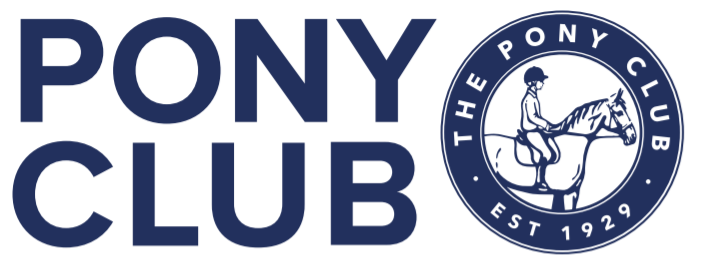 MINI GAMES FESTIVALHosted by The Morpeth Hunt Branch of the Pony ClubTuesday 24th August 2021At Needless Hall Moor, Hartburn, Morpeth, Northumberland. NE61 4JF
By kind permission of Mr S Anderson and Mr J CooksonA fun day of games training and competition including lead rein and assisted classes.  The format of the day will be group training sessions in the morning, starting at 10.30 am, followed by lunch (please bring your picnic), then a mini competition in the afternoon.  The event is open to all Pony Club members aged 10 years and under.  They do not need to have any previous experience of Pony Club mounted games. It will be a good opportunity for parents and children to learn about games training and competition.  Mixed teams will be made up for the afternoon competition.Dress code:  Cream/beige jodhpurs, white shirts and pony club ties, branch sweatshirts or white sweatshirts. Hats must comply with current pony club standards and have an aquamarine hat tag.Please bring branch bibs for the competition if you have them.Games to be played will be taken from:  Bending, mug changes, stepping stones, tyre, bottle, quoit & cone, old sock, 2 flag – and maybe some other fun games.All entries to be made by DCs or branch trainers.Entry fee £10 per child. LEGAL LIABILITY  Save for death or personal injury caused by the negligence of the Organisers, or anyone for whom they are in law responsible, neither the Organisers of any event to which these rules apply, nor the Pony Club, nor any agent, employee or representative of these bodies, accepts any liability for any accident, loss, damage, injury or illness to horses, owners, riders, spectators, land, cars, their contents and accessories, or any other person or property whatsoever, whether caused by their negligence, breach of contract or in any other way whatsoever.The Organisers of this Event have taken reasonable precautions to ensure the health and safety of everyone present.  For these measures to be effective, everyone must take all reasonable precautions to avoid and prevent accidents occurring and must obey the instructions of the Organisers and all the Officials and Stewards.ENTRY FORMPony Club Branch…………………………………………..Contact name…………………………………………………………………….Email…………………………………………………………………………………Telephone No……………………………………………………………………...Please email entries to vickidungait@hotmail.comEntry fee £10 per childEntries to be made by DCs or branch trainersPlease pay entry fees to:  Morpeth Hunt Pony Club (Barclays Bank)Sort code 20-59-97.   Account number 90843202.  Reference Mini games festival.Entries close 16th August.  NameAge of riderPonyHeightLead rein, assisted or independent